Questions - Adoption Chien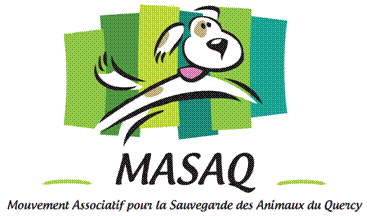 Préalablement à votre visite, nous vous remercions de bien vouloir compléter le questionnaire suivant et le retourner par mail à l’adresse suivante : masaqadoption@outlook.frDATE:NOM :Prénom :Adresse : Code Postal :				Ville : Adresse mail : 					Téléphone : Date de naissance : 				Profession : Conditions d’accueil :Nombre d'adultes au foyer :Avez-vous des enfants ?		Oui 		NonNombre d'enfants au foyer :				Age des enfants :Une naissance est-elle prévue :	Oui 		Non 		Je ne sais pasOu éventuellement : l’animal sera-t-il en contact avec des enfants ?	Oui 		NonSi oui dans quelles circonstances ? (petits enfants, garde enfants….)                               Age ou tranche d’âge (si connu)  :Votre habitation : 		Maison			AppartementDans quel environnement : 		Ville 			CampagneEspaces extérieurs :		Jardin		Cour 		Balcon 	TerrasseJardin clôturé :	Oui  		Non            Hauteur de clôture :	Taille de l'habitation en m² :			Taille des extérieurs en m² :Motivations : Pourquoi souhaitez-vous adopter un chien ?Avez-vous déjà identifié un chien sur le site ou la page Facebook, son nom : Dans le cas contraire, quel type de chien souhaitez-vous accueillir ? :Age : 	Chiot – 1an	Jeune de 1 à 3 ans 		Adulte de 3 à 7 ans		SéniorSexe :  Male         Femelle           peu importeTaille et corpulence : 		Petit		Moyen 	Grand 		Peu importeTempérament : 	Joueur 	Attentif			Calme 		Indépendant			Sportif		Affectueux		Dynamique	Peu importeS’entend avec les chats 		S’entend avec les chiensPrésence au domicile des adoptants :	Constante             Partielle Quelle place occupera-t-il dans la maison ? :   Le jour :			La nuit :Combien de temps vous aurez à lui consacrer par jour ?	 :Vos animaux :Avez-vous actuellement à votre domicile des animaux domestiques ?   Oui		Nonchat :    nombre : 		âge :chien :  nombre :                    race : 	    	sexe:			âge :autres animaux :     nombre :                    espèce :ou éventuellement : l’animal sera-t-il en contact avec d’autres animaux ? Oui	  Nonchat :    nombre : chien :  nombre :                    race : 		sexe : 			âge :autres animaux :     nombre :                    espèce :Nous vous remercions d’avoir complété ce document. Votre questionnaire va être transmis et analysé. Nous vous recontacterons prochainement.